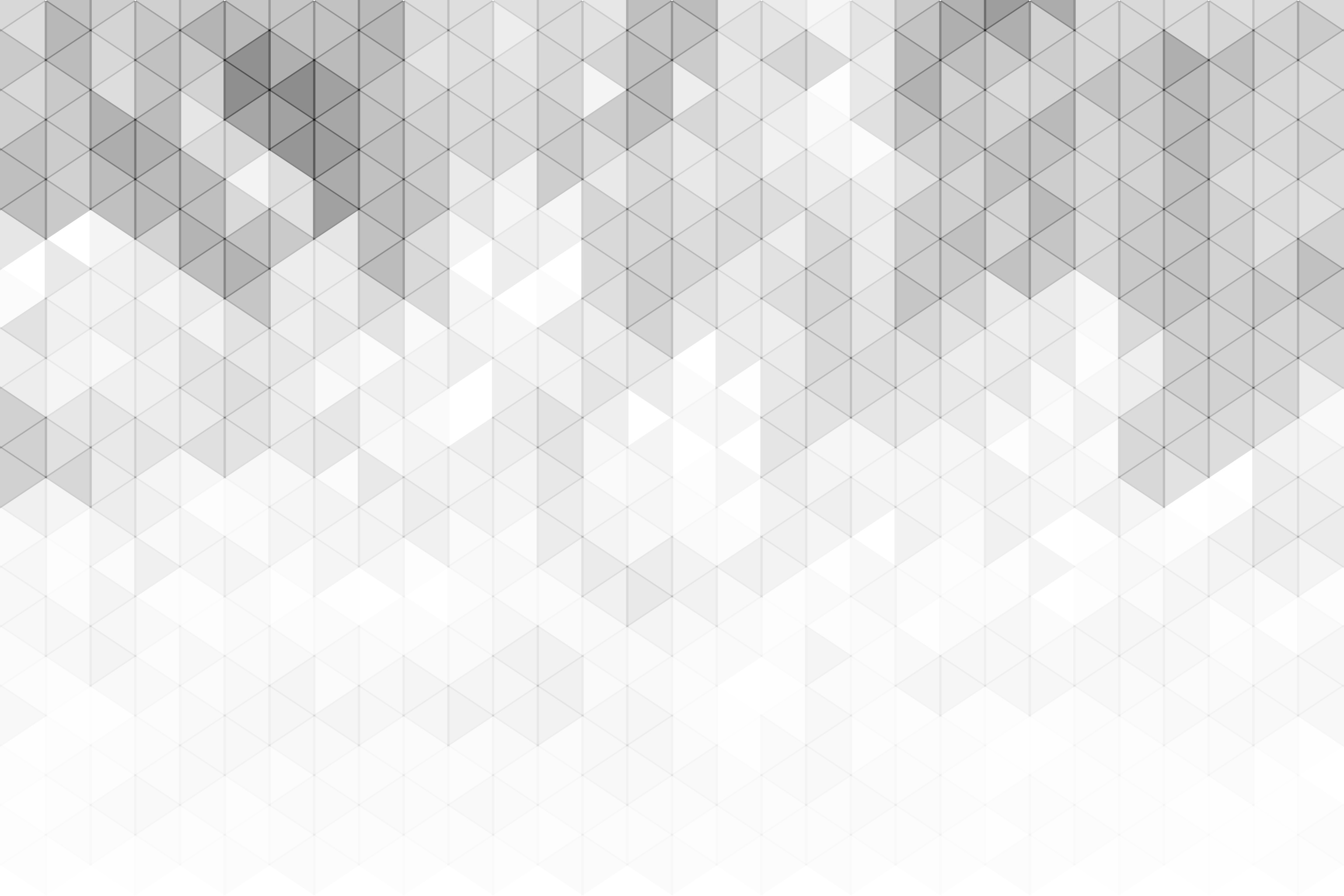 Microsoft Word 
Event Proposal Template 
Example 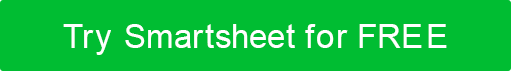 Global Culinary Fest 20XXtable of contents1.	EXECUTIVE SUMMARY	32.	EVENT OVERVIEW	33.	EVENT OBJECTIVES	34.	TARGET AUDIENCE	35.	PROPOSED EVENT DETAILS	46.	MARKETING AND PROMOTION STRATEGY	47.	SPONSORSHIP OPPORTUNITIES	48.	BUDGET OVERVIEW	59.	LOGISTICS AND OPERATIONS	510.	RISK MANAGEMENT	511.	CONCLUSIONS	512.	APPENDIX	6EXECUTIVE SUMMARYEvent OverviewEVENT OBJECTIVESTARGET AUDIENCEproposed event detailsDATE AND TIMEVENUEPROGRAM OUTLINEMARKETING AND PROMOTION STRATEGYSPONSORSHIP OPPORTUNITIESbudget overviewlogistics and operationsRISK MANAGEMENTCONCLUSIONSaPPENDIXPREPARED BYDATEMike MussinaMike MussinaMM/DD/YYWe envision the "Global Culinary Festival 20XX" as a vibrant celebration of international cuisines, bringing together world-renowned chefs, food enthusiasts, and culinary experts in a festive, engaging, and educational environment. This event aims to tantalize taste buds, explore culinary traditions, and foster a global food community in the heart of New York City.Set for October 15-17, 20XX in Central Park, New York City, this three-day, outdoor festival will feature cooking demonstrations, interactive workshops, food tastings, and cultural performances. With an expected attendance of over 10,000 people, the festival will highlight global food sustainability, innovation, and the art of cooking.To celebrate and promote the diversity of world cuisines and culinary techniques.To provide a platform for chefs and food producers to showcase their talents and products.To educate attendees on food sustainability and healthy eating practices.Our target audience includes food lovers of all ages, culinary professionals, food bloggers and critics, families, and tourists who are interested in experiencing global cuisines and learning about food cultures from around the world.October 15-17, 20XX, from 11:00 AM to 9:00 PM daily.The event will take place in Central Park, New York City. We will utilize the park’s vast green spaces for various event zones, stages, and vendor booths.Day 1: Opening ceremony with a keynote address on global food sustainability, followed by regional cooking demonstrations.Day 2: Interactive culinary workshops for adults and children, food tastings hosted by international chefs, and evening cultural performances.Day 3: Culinary innovation talks, chef competitions, and closing festivities, including a global food market.We will take an integrated marketing approach, including securing partnerships with food and lifestyle influencers, running targeted social media and traditional media campaigns, and collaborating with culinary schools and food organizations.We will offer customized sponsorship packages, with benefits including brand visibility, VIP access, and opportunities to feature products in the festival.We estimate a budget of $300,000, covering venue setup, marketing, participant accommodations, and event operations. We anticipate a revenue of $450,000, with sources including ticket sales, sponsorships, and vendor fees.We will create detailed plans for vendor coordination, attendee flow management, sanitation, security, and emergency services to ensure a safe and enjoyable festival experience for all.We will identify potential risks such as weather disruptions, health and safety concerns, and food safety issues; we’ll include comprehensive plans for each scenario in order to ensure that the festival runs smoothly.The "Global Culinary Festival 20XX" promises an unforgettable journey through the world's culinary landscapes, offering a unique blend of tastes, traditions, and innovations. We invite all stakeholders to join us in making this festival a landmark event that celebrates the universal language of food.A: Map of Event Layout in Central ParkB: Schedule of Cooking Demonstrations and WorkshopsC: List of Participating Chefs and Culinary ExpertsD: Sponsorship Detail BrochurePREPARED BYMike Mussina, Epicurean EventsMike Mussina, Epicurean EventsMike Mussina, Epicurean EventsREVIEWED BYSuzyn Waldman, Senior Event PlannerSuzyn Waldman, Senior Event PlannerAPPROVALPaul O’Neill, Event DirectorPaul O’Neill, Event DirectorDISCLAIMERAny articles, templates, or information provided by Smartsheet on the website are for reference only. While we strive to keep the information up to date and correct, we make no representations or warranties of any kind, express or implied, about the completeness, accuracy, reliability, suitability, or availability with respect to the website or the information, articles, templates, or related graphics contained on the website. Any reliance you place on such information is therefore strictly at your own risk.